Руководствуясь Уставом Ершовского муниципального района  Саратовской области администрация Ершовского муниципального района Саратовской области ПОСТАНОВЛЯЕТ:1.	Внести в постановление администрации Ершовского муниципального района"Принятие решения о подготовке документации по планировке территории и ее утверждению на основании предложений физических или юридических лиц" от 19.11.2018 №946 следующие изменения:1.1.	Абзац второй пункт 2.14 изложить в новой редакции «Методики расчета и размеры платы за оказание необходимых и обязательных услуг определены положением о порядке оплаты заинтересованными лицами расходов, связанных с организацией и проведением общественных обсуждений или публичных слушаний по отдельным вопросам градостроительной деятельности в муниципальном образовании город Ершов установленным представительным органом муниципальных образований Ершовского муниципального района Саратовской области.».2.	Отделу по информатизации опубликовать настоящее постановление в интернет издании"Администрация Ершовского муниципального района" (https://adminemr.ru) и разместить на сайте https://ershovskij-r64.gosweb.gosuslugi.ru.Глава Ершовского муниципального района                                                           С.А. Зубрицкая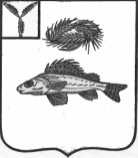 АДМИНИСТРАЦИЯ
ЕРШОВСКОГО МУНИЦИПАЛЬНОГО РАЙОНАСАРАТОВСКОЙ ОБЛАСТИАДМИНИСТРАЦИЯ
ЕРШОВСКОГО МУНИЦИПАЛЬНОГО РАЙОНАСАРАТОВСКОЙ ОБЛАСТИАДМИНИСТРАЦИЯ
ЕРШОВСКОГО МУНИЦИПАЛЬНОГО РАЙОНАСАРАТОВСКОЙ ОБЛАСТИАДМИНИСТРАЦИЯ
ЕРШОВСКОГО МУНИЦИПАЛЬНОГО РАЙОНАСАРАТОВСКОЙ ОБЛАСТИАДМИНИСТРАЦИЯ
ЕРШОВСКОГО МУНИЦИПАЛЬНОГО РАЙОНАСАРАТОВСКОЙ ОБЛАСТИАДМИНИСТРАЦИЯ
ЕРШОВСКОГО МУНИЦИПАЛЬНОГО РАЙОНАСАРАТОВСКОЙ ОБЛАСТИАДМИНИСТРАЦИЯ
ЕРШОВСКОГО МУНИЦИПАЛЬНОГО РАЙОНАСАРАТОВСКОЙ ОБЛАСТИАДМИНИСТРАЦИЯ
ЕРШОВСКОГО МУНИЦИПАЛЬНОГО РАЙОНАСАРАТОВСКОЙ ОБЛАСТИПОСТАНОВЛЕНИЕПОСТАНОВЛЕНИЕПОСТАНОВЛЕНИЕПОСТАНОВЛЕНИЕПОСТАНОВЛЕНИЕПОСТАНОВЛЕНИЕПОСТАНОВЛЕНИЕПОСТАНОВЛЕНИЕот09.03.2023 г.09.03.2023 г.09.03.2023 г.№              169              169г.Ершовг.ЕршовО внесении изменений в Постановление администрации Ершовского муниципального района Саратовской области от 19.11.2018  №946.О внесении изменений в Постановление администрации Ершовского муниципального района Саратовской области от 19.11.2018  №946.О внесении изменений в Постановление администрации Ершовского муниципального района Саратовской области от 19.11.2018  №946.О внесении изменений в Постановление администрации Ершовского муниципального района Саратовской области от 19.11.2018  №946.О внесении изменений в Постановление администрации Ершовского муниципального района Саратовской области от 19.11.2018  №946.О внесении изменений в Постановление администрации Ершовского муниципального района Саратовской области от 19.11.2018  №946.